SNOT in our Watershed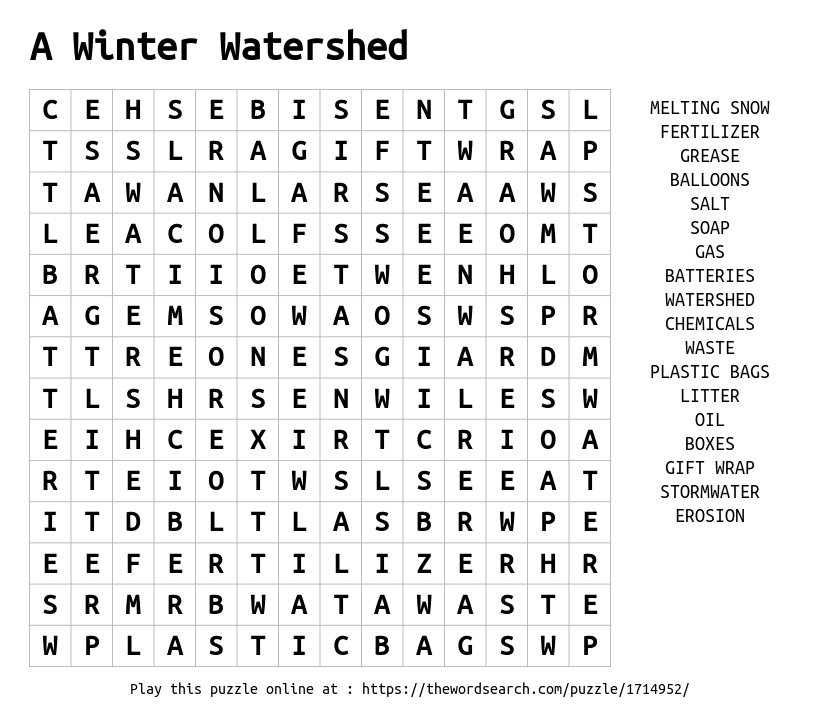 